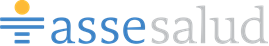                        A.S.S.E.HOSPITAL DR. “ALFREDO VIDAL Y FUENTES”AVDA. VARELA 1185 MINAS -  LAVALLEJA.TELÉFONO: 4442 0759/0760/9175  int 171/154 TELEFAX: 4442 2058CORREO ELECTRÓNICO: compras.lavalleja@asse.com.uyCompra directa Nº5/ 2021CARRO DE REANIMACIÓNItem:ITEM 1) 1 UNIDAD – CARRO DE REANIMACIÓNCondiciones:Forma de pago: SIIF 90 días. Cotizar en moneda nacional.Envío a la institución incluido, institución no paga flete.Plazo de entrega inmediata.Adjuntar imágenes sobre el producto.APERTURA ELECTRONICADÍA:  18/01/2021                 HORA:  10:00